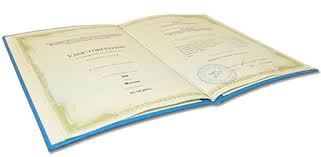 	ПОВЫШЕНИЕ КВАЛИФИКАЦИИ ПЕРСОНАЛА  В 2018 ГОДУ.№ п/пДолжностьМесто обученияМесто обученияМесто обученияСрок обученияТемаВид обучения (дистанционно или очно)ДокументДокумент13444567881.Ведущий агрохимикАвтономная некоммерческая организация дополнительного образования «Учебный центр охраны труда и экологии»Автономная некоммерческая организация дополнительного образования «Учебный центр охраны труда и экологии»Автономная некоммерческая организация дополнительного образования «Учебный центр охраны труда и экологии»30 января – 09 февраля«Подготовка испытательных лабораторий к процедуре аккредитации и подтверждению компетентности»Очно 72 чУдостоверение о повышении квалификации № 13 от 09.02.2018 г.Удостоверение о повышении квалификации № 13 от 09.02.2018 г.2.Агрохимик 1 категорииАвтономная некоммерческая организация дополнительного образования «Учебный центр охраны труда и экологии»Автономная некоммерческая организация дополнительного образования «Учебный центр охраны труда и экологии»Автономная некоммерческая организация дополнительного образования «Учебный центр охраны труда и экологии»30 января – 09 февраля«Подготовка испытательных лабораторий к процедуре аккредитации и подтверждению компетентности»Очно72 ч.Удостоверение о повышении квалификации № 12 от 09.02.2018 г.Удостоверение о повышении квалификации № 12 от 09.02.2018 г.3.Заведующая лабораториейАвтономная некоммерческая организация дополнительного образования «Учебный центр охраны труда и экологии»Автономная некоммерческая организация дополнительного образования «Учебный центр охраны труда и экологии»Автономная некоммерческая организация дополнительного образования «Учебный центр охраны труда и экологии»30 января – 09 февраля«Подготовка испытательных лабораторий к процедуре аккредитации и подтверждению компетентности»Очно 72 ч.Удостоверение о повышении квалификации № 11 от 09.02.2018 г.Удостоверение о повышении квалификации № 11 от 09.02.2018 г.4.ДиректорАНО ДПО «Учебный центр охраны труда и экологии»г. Южно-СахалинскАНО ДПО «Учебный центр охраны труда и экологии»г. Южно-СахалинскАНО ДПО «Учебный центр охраны труда и экологии»г. Южно-Сахалинскфевраль«Обучение по охране труда для работников организаций, для групп смешанного состава»Очно40 ч.Удостоверение № 194 от 01.03.2018 г.Удостоверение № 194 от 01.03.2018 г.5.ДиректорАНО ДПО «Учебный центр охраны труда и экологии»г. Южно-СахалинскАНО ДПО «Учебный центр охраны труда и экологии»г. Южно-СахалинскАНО ДПО «Учебный центр охраны труда и экологии»г. Южно-СахалинскфевральОбучение пожарно- техническому минимуму и проверка знаний правил пожарной безопасности для руководителей и ответственных за пожарную безопасность в учреждениях»Очно10 ч.Удостоверение № 233 от 01.03.2018 г.Удостоверение № 233 от 01.03.2018 г.6.Начальник отделаАНО ДПО «Учебный центр охраны труда и экологии»г. Южно-СахалинскАНО ДПО «Учебный центр охраны труда и экологии»г. Южно-СахалинскАНО ДПО «Учебный центр охраны труда и экологии»г. Южно-Сахалинскфевраль«Обучение по охране труда для работников организаций, для групп смешанного состава»Очно40 ч.Удостоверение № 195 от 01.03.2018 г.Удостоверение № 195 от 01.03.2018 г.7.Начальник отделаАНО ДПО «Учебный центр охраны труда и экологии»г. Южно-СахалинскАНО ДПО «Учебный центр охраны труда и экологии»г. Южно-СахалинскАНО ДПО «Учебный центр охраны труда и экологии»г. Южно-СахалинскфевральОбучение пожарно- техническому минимуму и проверка знаний правил пожарной безопасности для руководителей и ответственных за пожарную безопасность в учреждениях»Очно10 ч.Удостоверение № 234 от 01.03.2018г.Удостоверение № 234 от 01.03.2018г.8.Специалист по кадрамАНО ДПО «Учебный центр охраны труда и экологии»г. Южно-СахалинскАНО ДПО «Учебный центр охраны труда и экологии»г. Южно-СахалинскАНО ДПО «Учебный центр охраны труда и экологии»г. Южно-Сахалинскфевраль«Обучение по охране труда для работников организаций, для групп смешанного состава»Очно40 ч.Удостоверение № 196 от 01.03.2018 г.Удостоверение № 196 от 01.03.2018 г.9.Ведущий специалист паразитологМУЦ ДПО «Образовательный стандарт»г. МоскваМУЦ ДПО «Образовательный стандарт»г. МоскваМУЦ ДПО «Образовательный стандарт»г. Москва26 января – 22 марта«Специалист испытательной лаборатории» профиль: «Паразитология»ОчноДиплом о профессиональной переподготовке № 03/18-Д 1316, приложение к диплому № 001638 от 22.03.2018 г.Диплом о профессиональной переподготовке № 03/18-Д 1316, приложение к диплому № 001638 от 22.03.2018 г.10.Ведущий агрохимикМУЦ ДПО «Образовательный стандарт»г. Москва МУЦ ДПО «Образовательный стандарт»г. Москва МУЦ ДПО «Образовательный стандарт»г. Москва 07 февраля -22 марта«Специалист испытательной лаборатории»Дистанци-онно256 ч.Диплом о профессиональной  переподготовке№ 03/18-Д 1315, приложение к диплому № 001627 от 22.03.2018г.Диплом о профессиональной  переподготовке№ 03/18-Д 1315, приложение к диплому № 001627 от 22.03.2018г.11.Главный экономистАНО ДПО «Учебный центр охраны труда и экологии»г. Южно-СахалинскАНО ДПО «Учебный центр охраны труда и экологии»г. Южно-СахалинскАНО ДПО «Учебный центр охраны труда и экологии»г. Южно-Сахалинскапрель«Обучение по охране труда для работников организаций, для групп смешанного состава»Дистанци-онно40 чУдостоверение№ 56712.04.2018г.Удостоверение№ 56712.04.2018г.12.Агрохимик 1 категории ЧУД ПО  «Центр медико-гигиенического образования и услуг»ЧУД ПО  «Центр медико-гигиенического образования и услуг»ЧУД ПО  «Центр медико-гигиенического образования и услуг»март«Правила эксплуатации и требования безопасности при работе на паровых стерилизаторах (автоклавы)»Очно 72 ч.Удостоверение  о повышении квалификации № 3253от 21.03.2018 г.Удостоверение  о повышении квалификации № 3253от 21.03.2018 г.13.Заведующая лабораторией микробиологЧУД ПО  «Центр медико-гигиенического образования и услуг»ЧУД ПО  «Центр медико-гигиенического образования и услуг»ЧУД ПО  «Центр медико-гигиенического образования и услуг»20 марта-21 марта«Правила эксплуатации и требования безопасности при работе на паровых стерилизаторах (автоклавы)»Очно-заочно72 ч.Удостоверение № 15 (повторно 23.03.2018)Удостоверение № 15 (повторно 23.03.2018)14.Главный бухгалтерООО «Учебно-методический  центр «Диалог-Эксперт»,г. Южно-СахалинскООО «Учебно-методический  центр «Диалог-Эксперт»,г. Южно-СахалинскООО «Учебно-методический  центр «Диалог-Эксперт»,г. Южно-Сахалинск22 марта-23 марта«Особенности ведения учета учреждениями госсектора в 2018 г. с учетом новых приказов МФ РФ. Обязанность применения ФСБУ госсектора. Новые правила учета основных средств»Очно 16 чУдостоверение о повышении квалификации№ 24080000501223.03.2018 г.Удостоверение о повышении квалификации№ 24080000501223.03.2018 г.15.Главный специалистЧОУ ДПО «Учебный центр «Сахалинэнерго»г. Южно-СахалинскЧОУ ДПО «Учебный центр «Сахалинэнерго»г. Южно-СахалинскЧОУ ДПО «Учебный центр «Сахалинэнерго»г. Южно-Сахалинскмай«Изучение российских форм в области пуска и эксплуатации оборудования электростанций  и сетей (II-группа по электробезопасность».Очно6 чУдостоверение № б/н 22.05.2018г.Удостоверение № б/н 22.05.2018г.16.Главный специалистЧОУ ДПО «Учебный центр «Сахалинэнерго»г. Южно-СахалинскЧОУ ДПО «Учебный центр «Сахалинэнерго»г. Южно-СахалинскЧОУ ДПО «Учебный центр «Сахалинэнерго»г. Южно-Сахалинскмай«Проверка знаний ПТЭ и ПТБ при эксплуатации теплоустановок и тепловых сетей»Очно6 чУдостоверение № б/н22.05.2018 г.Удостоверение № б/н22.05.2018 г.17.Главный экономистООО «УМЦ «Диалог-Эксперт»г. Южно-СахалинскООО «УМЦ «Диалог-Эксперт»г. Южно-СахалинскООО «УМЦ «Диалог-Эксперт»г. Южно-Сахалинскмай«Документационное обеспечение управления: Современное делопроизводство и документооборот с учетом нового национального стандарта ГОСТ Р 7.0.97 - 2016»Очно8 ч.Сертификат № б/н28.05.2018 г.Сертификат № б/н28.05.2018 г.18.Главный бухгалтерНОЧУ ДПО«Академия кадрового резерва»г. МоскваНОЧУ ДПО«Академия кадрового резерва»г. МоскваНОЧУ ДПО«Академия кадрового резерва»г. Москва30 мая –01 июня«Особенности бухгалтерского учета и отчетности в учреждениях, подведомственных Министерству сельского хозяйства Российской Федерации»Очно24 часаУдостоверение о повышении квалификации№ 18000177422901.06.2018 г.Удостоверение о повышении квалификации№ 18000177422901.06.2018 г.19.Агрохимик I категорииНОУ ДПО «УЦ Амплитуда»,г. МоскваНОУ ДПО «УЦ Амплитуда»,г. МоскваНОУ ДПО «УЦ Амплитуда»,г. Москваиюнь«Радиационная безопасность и радиационный контроль»Очно256 ч.Диплом о профессиональной  переподготовке№ 000105, от 22.06.2018 г.Диплом о профессиональной  переподготовке№ 000105, от 22.06.2018 г.